Publicado en Madrid el 22/06/2018 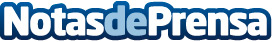 Bionike explica qué hay que hacer para exponerse al sol y muestra sus cremas solaresAntes de exponerse al sol se deben tener en cuenta diferentes factores relacionados con el cuidado de la piel. El más importante es utilizar protección contra las quemaduras y usar la que mejor se adapte a la piel de cada uno. Bionike, la marca de cosmética nº1 en Italia, explica todo lo que se debe saber para proteger la piel del sol, a la vez que presentan sus mejores productos para que, tanto los adultos como los más pequeños, luzcan una tez bonita y cuidada este veranoDatos de contacto:Bionike 910 66 51 78Nota de prensa publicada en: https://www.notasdeprensa.es/bionike-explica-que-hay-que-hacer-para Categorias: Nacional Industria Farmacéutica Madrid Infantil Consumo Ocio para niños Belleza http://www.notasdeprensa.es